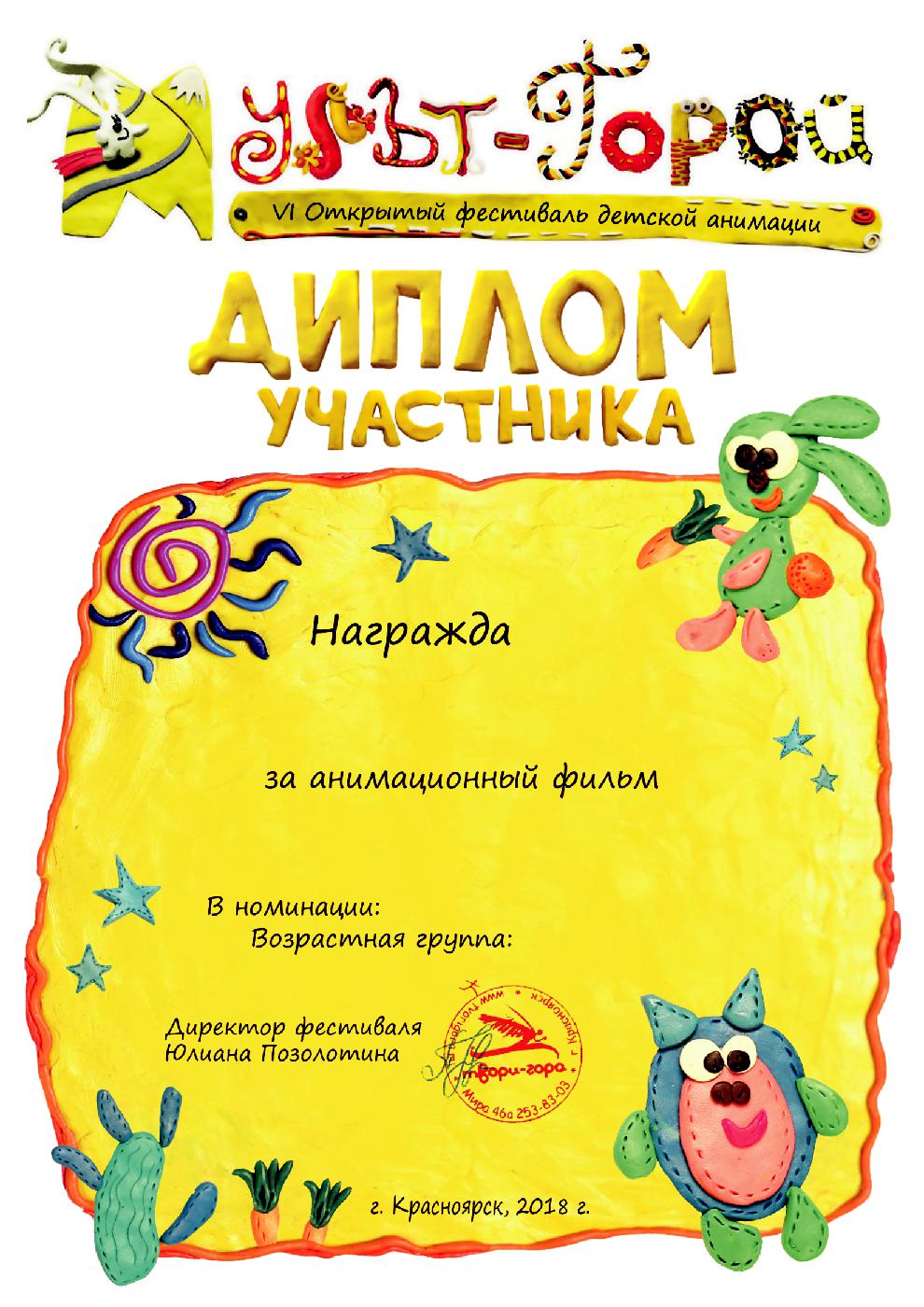 етсяКоллектив студии "Улитка"(Стриков Кирилл, Шабанов Степан)               "Волк и белка"                                                           Коллективный мультфильм
                       7-10 летРуководитель студии: Яковлева Татьяна Владимировна.